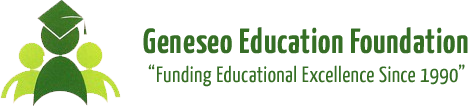 Grant Application FormSpring 2021Basic InfoItems Needed and CostItem	CostDescribe any other funding sources and their amountsDue to a high volume of requests, GEF asks for any additional sources of income your project could receive as GEF would like to be a cooperative source of funding to help achieve your goal.(Check all that apply)Intended Recipients of GEF Grant (Check all that apply)Number of Years Initial Funding Will CoverHow many years can this grant sustain projects without additional funding?Is This a New Project Proposal?❑   Yes❑   No, but not funded before by GEF❑   No, and funded before by GEFPlease attach link to website with detailed information when applicable. __________________________________________________________________________________Principal’s Signature _________________________________________________________       (Required)For any grant applications falling into the technology category, signatures of approval from technology director is required, in addition to building principal signature.Technology Coordinator Signature__________________________________________________(if applicable)GEF reserves the right to decline grant requests received after the established deadline.Teacher NameTeacher NameProject TitleProject TitleSchool/PrincipalGrade LevelGrade LevelPhone#, e-mail addressDescription of ProjectDescription of ProjectDescription of ProjectDescription of ProjectTotal Cost SourceAmount❑School District❑GPAC❑PTA❑Other❑None❑   Single Classroom❑ Northside Elementary❑ St Malachy❑   Entire Grade or Department❑ Millikin Elementary❑ Geneseo High School❑   Single Elementary School❑ Southwest Elementary❑ Geneseo Middle SchoolTotal $ RequestedTotal Number of Students ImpactedTotal $ per Student for Impact